Key Offerings:  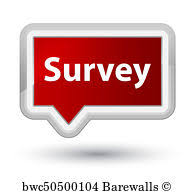 